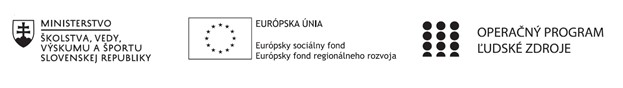 Správa o činnosti pedagogického klubu   Príloha: Prezenčná listina zo stretnutia pedagogického klubu Príloha správy o činnosti pedagogického klubu                                                                                             PREZENČNÁ LISTINA Miesto konania stretnutia: ZŠ J. A. Komenského, Ulica Komenského 752, 022 04 ČadcaDátum konania stretnutia: 10. júna 2020Trvanie stretnutia: od 13,00 hod 	do 15,00 hod 	 Zoznam účastníkov/členov pedagogického klubu: Meno prizvaných odborníkov/iných účastníkov, ktorí nie sú členmi pedagogického klubu  a podpis/y: 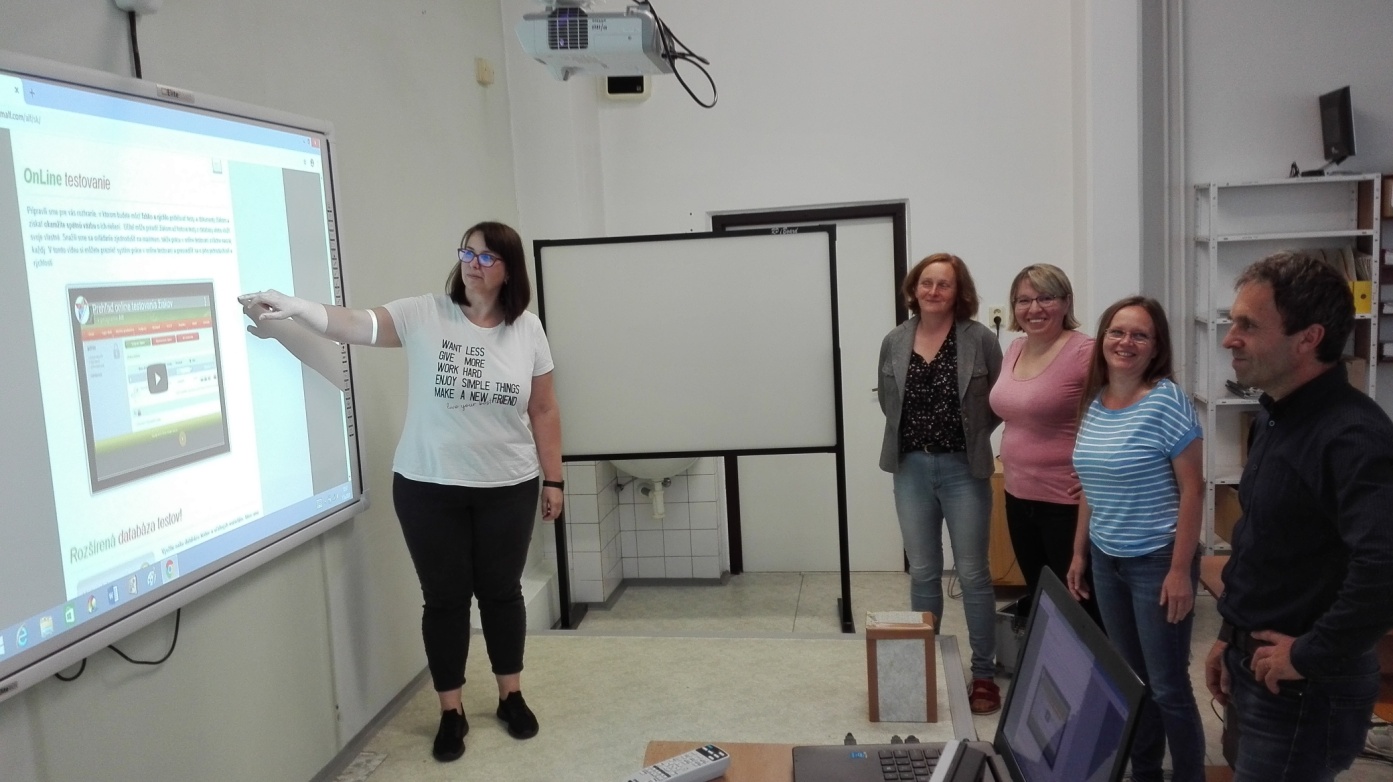 1. Prioritná os Vzdelávanie 2. Špecifický cieľ 1.1.1 Zvýšiť inkluzívnosť a rovnaký prístup ku kvalitnému vzdelávaniu a zlepšiť výsledky a kompetencie detí a žiakov 3. Prijímateľ  Základná škola Jána Amosa KomenskéhoUlica Komenského 752022 04 Čadca4. Názov projektu  Kvalitným vzdelávaním k úspešnému poznaniu5. Kód projektu  ITMS2014+  312011S1646. Názov pedagogického klubu   Pedagogický klub učiteľov matematiky a prírodovedných predmetov7. Dátum stretnutia  pedagogického klubu 10. 06. 20208. Miesto stretnutia  pedagogického klubu ZŠ J. A. Komenského Čadca 9. Meno koordinátora pedagogického klubu  Mgr. Zuzana Račková10. Odkaz na webové sídlo zverejnenej správy  www.zskomenskehoca.edu.sk 	11. Manažérske zhrnutie: 
Vo vzdelávaní zahrávajú významnú rolu aj rôzne programy umožňujúce vytváranie interaktívnych úloh, zameraných na rozvoj čitateľskej, matematickej a prírodovednej gramotnosti. Jedným z nich je aj program ALF. Licenciu má škola zakúpenú a takmer všetci s týmto programom pracujeme, najme teraz, v čase dištančného vzdelávania žiakov. Využívame však databázu testov, ktorá je zostavená z testov kolegov z iných škôl. Preto sme na dnešnom stretnutí podrobne prešli prostredím programu spolu s ukážkami jeho funkcionalít. Hlavné slovo mala kolegyňa Mgr. Zuzana Vyšlanová.Kľúčové slová – program, interaktívne úlohy, hodnotenie, sebahodnotenie
     
 12. Hlavné body, témy stretnutia, zhrnutie priebehu stretnutia:   Téma:  Interaktívne  úlohy  v programe ALF zamerané na zvyšovanie  prírodovednej, čitateľskej a matematickej gramotnosti. Autori pripravili rozhranie, v ktorom môžeme ľahko a rýchlo prideľovať testy a dokumenty žiakom a získať okamžite spätnú väzbu o ich riešení. Učiteľ môže priradiť žiakom už hotové testy z databázy alebo vložiť svoje vlastné. Ovládanie je veľmi jednoduché, takže prácu v online testovaní zvládne naozaj každý. Testy sú prehľadne rozčlenené do stromovej štruktúry, pričom máme možnosť zvoliť si pri vyhľadávaní kritériá na typy úloh, ktoré v teste potrebujete.  Databáza je otvorený systém, do ktorého priebežne prispievajú autori programu ako aj učitelia zo škôl.Program Alf sa neustále vyvíja, dopĺňajú sa nové typy úloh, lokalizácie do ďalších jazykov a nové vlastnosti. Momentálne, s výraznou podporou multimédií, je schopný konkurovať v celosvetovom meradle v rámci výukových nástrojov.1. Rozvoj funkcionalít programu ALFTým ako sa internet rozšíril do škôl a domácností, vznikla potreba distribuovať testy on-line. To bol dôvod, prečo sa zrodila Databáza úloh pre program Alf, kde si učitelia majú možnosť testy stiahnuť pre svoju potrebu.Postupom času sa začalo uvažovať, že by pre užívateľov bolo pohodlnejšie, ak by mali možnosť si testy rovno prezrieť on-line z bežného počítača, bez nutnosti mať program Alf nainštalovaný. Preto sa program upravil do podoby, ktorá umožňuje spustenie v prostredí webového prehliadača. To sa ukázalo ako veľký krok smerom k tomu, aby si testy takto mohli spustiť aj žiaci. Ak sa k tomu pridá i zobrazenie výsledkov jednotlivých žiakov, učitelia tak dostanú nový spôsob, ako si overiť ich zvládnutie učiva. To sú dôvody prečo vznikla myšlienka vytvoriť On-line testovanie žiakov s využitím programu Alf .  Učiteľské prostredie: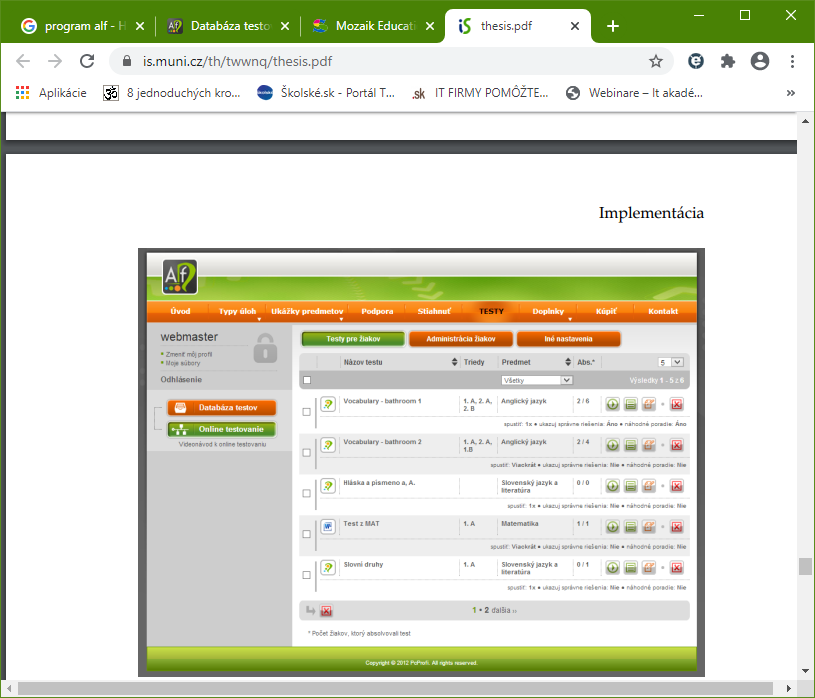   Žiacke prostredie: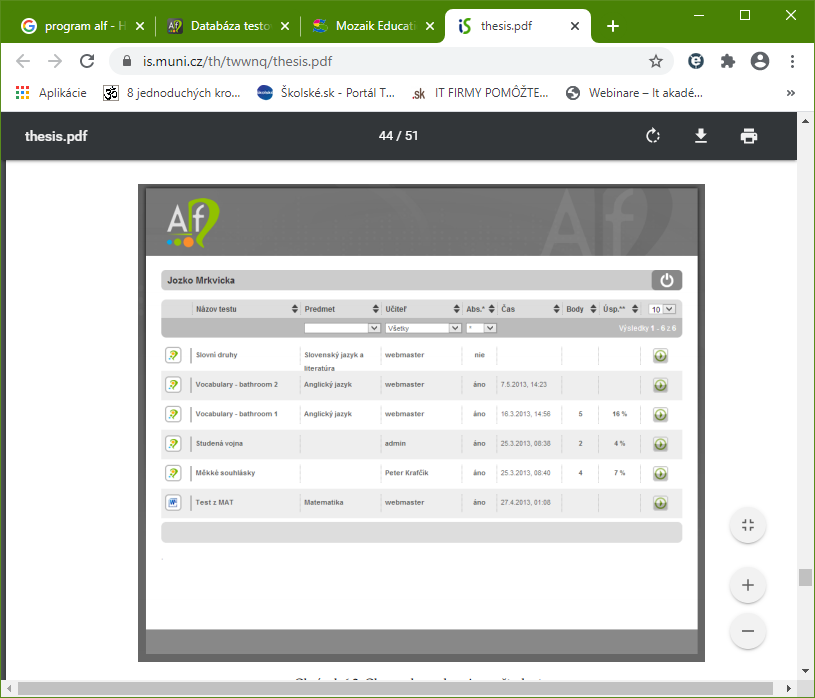 2. Typy testových úlohVýber jednej odpovede (text) – Jedná sa o výber jednej správnej odpovede z maximálne šiestich možností. Otázka môže byť doplnená o obrázok, zvuk, alebo iný priložený súbor. Odpovede môžu byť v tomto type úlohy len textové. Výber jednej odpovede (obrázky) – Je to obdoba predchádzajúceho typu s možnosťou pridať obrázok alebo zvuk aj k odpovediam. Jednotlivých možností môže byť až osem. Výber viacerých odpovedí (text) –Tento typ je rozšírením typu výber jednej odpovede (text) s možnosťou definovania viacerých správnych odpovedí. 
Výber viacerých odpovedí (obrázky) –Je to rozšírenie typu výber jednej odpovede (obrázky) o možnosť definovania viacerých správnych odpovedí. 
Pexeso – Tento typ predstavuje klasickú hru pexeso. Je možné definovať osem dvojíc kartičiek. Každá z nich môže obsahovať text, obrázok alebo zvuk. 
Skupiny – Umožňuje definovať štyri skupiny pojmov. Pri riešení tejto úlohy je potrebné zaradiť ponúkané pojmy do jednotlivých skupín. Každá skupina môže obsahovať päť pojmov. 
Priradenie (text) – Jedná sa o priradenie súvisiacich dvojíc pojmov ku sebe. Je možné definovať osem rôznych dvojíc. 
Priradenie (obrázky) – Obdoba predchádzajúceho typu s možnosťou jednotlivým pojmom pridať obrázok alebo zvuk. 
Zoradenie (zvislo) – V tomto type úlohy je potrebné zoradiť pojmy do správneho poradia. 
Zoradenie (vodorovne) – V tomto type úlohy ide o zoradenie položiek, môže sa však jednať o zoradenie na úrovni jednotlivých písmen v slove, poprípade slabík. 
Popis obrázku – Umožňuje na vybranom obrázku označiť pozície s popisom. Pri riešení úlohy je potrebné tieto popisy správne priradiť na jednotlivé pozície. 
Dvojice – V tomto type úloh sa postupne zobrazujú náhodne dvojice pojmov a žiak musí určiť, či k sebe patria alebo nie. Táto úloha sa dá spustiť v dvoch režimoch, a to pre jedného alebo dvoch hráčov. 
Puzzle – Úlohou riešiteľa je správne poskladať obrázok rozdelený na časti. Pri tvorbe úlohy je potrebné iba vybrať obrázok a určiť na koľko častí sa má rozdeliť v rozmedzí 3×3 až 9×9. 
          3. Administrácia testov
Administrácia testu alebo jednotlivých úloh obsahuje niekoľko nastavení. Na úrovni testu je možné nastaviť, či sa majú zobrazovať správne odpovede. Taktiež je možné určiť, či poradie úloh pri riešení testu má byť pevne dané, alebo náhodné. Prístup do administrácie testu sa dá obmedziť nastavením hesla. Pri riešení testu sa počítajú body za správne vyriešenie jednotlivých úloh. Počet takto udelených bodov možno nastaviť zvlášť pre každú úlohu. Riešenie úlohy  môže byť tiež aj časovo obmedzené a po uplynutí tohto času sa úloha automaticky vyhodnotí. Po absolvovaní celého testu je zobrazený výsledok skladajúci sa z dosiahnutého počtu bodov, maximálneho počtu bodov a percentuálnej úspešnosti.Zdroje: http://www.skola.sk/vyucbovy-softver/alf-tvorba-interaktivnych-testov/https://is.muni.cz/th/twwnq/thesis.pdf - Marián Rusnák, On-line testovanie žiakov s využitím programu  ALF13. Závery a odporúčania:  Program Alf spoľahlivo plní svoju úlohu pri každodennej práci učiteľov a prináša oživenie vyučovacieho procesu. Vďaka dnes už všadeprítomnému internetu je tu priestor na testovanie študentov. Túto skutočnosť poskytuje práve On-line testovanie žiakov s využitím programu Alf. Žiaci sú vďační za všetko nové a pracujú veľmi aktívne, čo je pri tradičných metódach niekedy takmer nedosiahnuteľné.Odporúčame využívať toto prostredie na opakovanie učiva, na zadávenie domácich úloh rozvíjajúcich matematickú, prírodovednú a čitateľskú gramotnosť. Je to pohodlný nástroj, ktorý umožňuje zadávanie rôznych typov úloh a ich následné vyhodnotenie.14. Vypracoval (meno, priezvisko) 15. Dátum 10. 06. 202016. Podpis 17. Schválil (meno, priezvisko) Mgr. Zuzana Račková18. Dátum 10. 06. 202019. Podpis  Prioritná os: Vzdelávanie Špecifický cieľ: 1.1.1 Zvýšiť inkluzívnosť a rovnaký prístup ku kvalitnému vzdelávaniu a zlepšiť výsledky a kompetencie detí a žiakov Prijímateľ:  Základná škola Jána Amosa Komenského, 
 Ulica Komenského 752, 022 04 ČadcaNázov projektu:  Kvalitným vzdelávaním k úspešnému poznaniuKód ITMS projektu:  312011S164Názov pedagogického klubu:  Pedagogický klub učiteľov matematiky a prírodovedných   
 predmetovč. Meno a priezvisko Podpis Inštitúcia  1. Mgr. Zuzana RačkováŽŠ J. A. Komenského, Čadca  2. Ing. Eva Václaviková ŽŠ J. A. Komenského, Čadca 3. Mgr. Andrea Poláčková ŽŠ J. A. Komenského, Čadca 4. Mgr. Zuzana Vyšlanová ŽŠ J. A. Komenského, Čadca 5. Mgr. Vladimír Vlček ŽŠ J. A. Komenského, Čadca č. Meno a priezvisko Podpis Inštitúcia  ------------ ------------